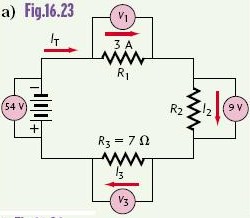 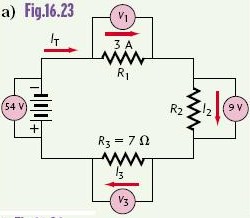 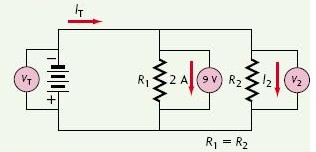 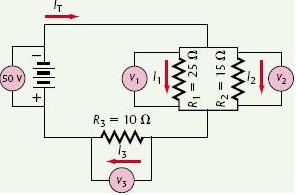 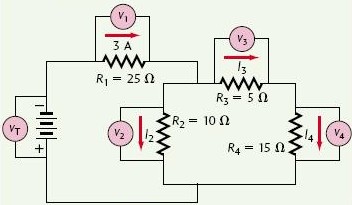 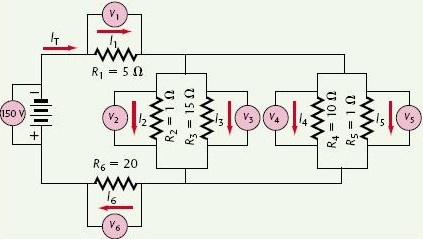 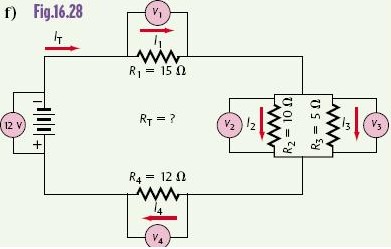 V[V]I[A]R[Ω]123TV[V]I[A]R[Ω]12TV[V]I[A]R[Ω]123TV[V]I[A]R[Ω]1234TV[V]I[A]R[Ω]123456TV[V]I[A]R[Ω]1234T